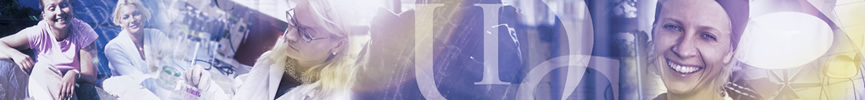 Interview Guide Opening questions: 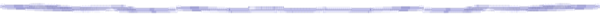 What are your responsibilities as practice coordinator/course leader/program leader?For how long have you had this position?What are your specific tasks/responsibility concerning clinical placement in nursing homes?Collaboration between the university nursing school and nursing home practice sites 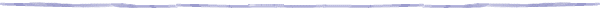 How will you describe the nursing school’s collaboration with the nursing home practice sites? What in your opinion works well? What in your opinion works less well? (challenges/barriers)What do you and your organization do promote/facilitate a good relationship between the nursing school and the nursing home practice sites) (measures)  How will you describe barriers and success criteria for a good relationship/good collaboration?  Nurse teachers Describe characteristics of the nurse teachers that is responsible for overseeing first year student nurses on placement in nursing homes. How are they recruited?What kind of formal competence requirements exist? What kind of measures are in place to prepare nurse teachers/educators for their responsibilities prior to the student’s placement?In your opinion are there any challenges, barriers and or improvement measures related to issues concerning the nurse teachers responsible for overseeing first- year students on placement If so, what would they be? Learning environment in nursing homes In your opinion what characterizes a safe and good learning environment for first-year students in nursing home placements? What do the nursing school do to facilitate/enhance a safe and enriched/good learning environment for first-year students in nursing home placement How do you work to develop the students learning objectives for clinical placement in nursing homes?Who are involved?How often and how are the learning objectives evaluated – and who participate in the evaluation How are the students learning objectives communicated to the students, practice field (e.g. RN nurse mentors)? Registered nurse mentorsHow will you describe the RN mentor’s overall competence in student supervision?What do the nursing school do to enhance the nurse mentor’s supervisory competence?What kind of measures?The use/ and utility of those measuresWhat is the feedback from the practice field? How does the nurse education system prepare RN mentors prior to the student’s placement in nursing homes? (challenges, barriers, improvement measures)How are the Nurse mentors followed up by the nurse education system during the student’s placement period (pre-during and post-placement)?Assessment of students during placement 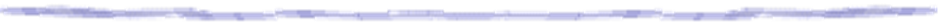 How is assessment of first-year student nurses organized (both formative and summative assessment) What kind of assessment form do you use and what are the assessment criteria? What are your experiences, and perceptions of the assessment process and the form applied? Strengths, weaknesses ect Challenges, barriers, improvement measure ect What is the pedagogical rationale for the assessment form applied?Quality assurance work 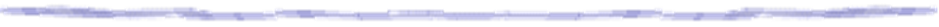 From your perspective what characterizes quality in clinical placement in nursing homes?What do the nurse education system do to enhance quality in the students clinical practice placements in nursing homes (proactive, reactive measure) Describe how the students practice placement period is evaluated? How is information/outcome of learn and improve? How do you know what areas you are good at and what areas you need to improve? What are your thoughts on variability in supervision and assessment of students in clinical practice education in nursing homes? What to you consider as necessary and adverse variation?What in your opinion needs to be done to enhance nursing homes as enriched/high quality learning environments for student nurses?Follow-up question: What are the challenges, barriers to achieve such improvements Imagine in a dream life: How would you envision student’s clinical placement in nursing homes - supervision, assessment ect.   Closing remark: According to a Norwegian Survey conducted by the Norwegian Nurses Organization In 2018 only 9% of graduate students report that they could envision themselves working in a nursing home after graduation. What are your thoughts on that? -and in your opinion is there something the nursing school could do to enhance students view of nursing homes as a more attractive career choice Is there anything else you wish to address or add before we round off? Prompts:If a question is answered with a simple yes or no, ask the participant to explain further. For example, you can ask “why” or “why not”? Other generic prompts include: ““Can you tell me more about this?”; “Can you explain this further / expand on this?” and “What do you mean when you say ____?